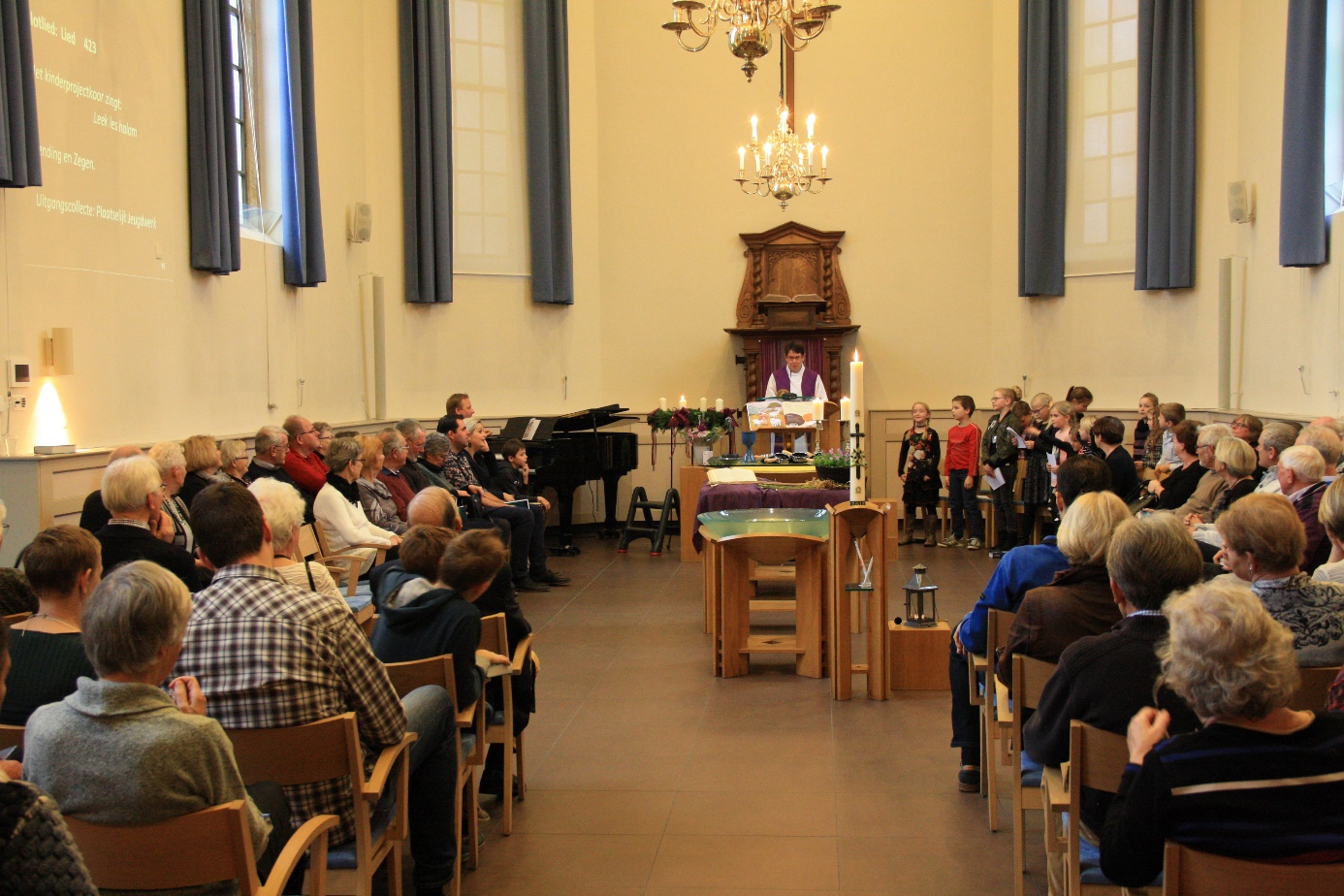 Kansen voor de HerbergInhoudsopgave BijlagenGeschiedenisSamenstelling gemeenteVoorwoordEen beleidsplan wil iets van de toekomst laten zien en beschrijven. Zo hebben we als Commissie Beleidsplan van de Protestantse Gemeente Losser ons met deze taak bezig gehouden en het resultaat wordt hier aan u voorgelegd.Die toekomst wordt vooral verbeeld vanuit de metafoor van de Herberg. Niet zomaar een Herberg,  maar één van Geloof, Hoop en Liefde! We hebben daarbij gezegd: een plaats waar iedereen jou bij name kent en blij is dat je er bent!Vanuit deze basisgedachte beschrijft dit beleidsplan hoe het met de Protestantse Gemeente Losser is gesteld. We vroegen ons af wat de bedreigingen zijn, maar vooral ook waar er kansen liggen voor de toekomst. Vele onderwerpen passeerden de revue in de commissie en er werd soms langdurig gediscussieerd.Uiteindelijk hebben we deze onderwerpen ondergebracht in drie hoofdthema’s:1. De relatie met God.2. De relatie met elkaar.3. De relatie met de wereld .Hierdoor is hopelijk voor de lezer een duidelijk en overzichtelijk beeld van onze gemeente ontstaan.U wordt uitgenodigd om zich een oordeel te vormen over de invulling van ons beleid om de komende jaren Herberg te zijn in Losser, met oog voor problemen, oplossingen èn kansen voor onze gemeente. Samen hopen we onze opgeschreven gedachten in concrete daden om te zetten.Zoals de titel al zegt: ‘Kansen voor de Herberg‘. Doet u mee?Losser, 31 januari 2018Manita de KinkelderHennie MarsmanLucas MulArend Jan SchooldermanGeorg van SlagerenMartine ZeemanVisie
De Protestantse Gemeente Losser wil een Herberg zijn van geloof, hoop en liefde. Een plaats waar je bij name wordt gekend en men blij is dat je er bent. Missie
Vanuit de Bijbel hebben wij de opdracht God lief te hebben boven alles en onze naaste als onszelf. Jezus Christus heeft ons deze liefde voorgeleefd.
Wij willen Zijn voorbeeld volgen, door in gesprek met elkaar te blijven nadenken over de consequenties daarvan in onze tijd en door heel praktisch te laten zien wat dat betekent voor mensen dichtbij en ver weg en voor de zorg voor de aarde waarop wij wonen.Profiel van de Protestantse Gemeente Losser
a.  De Protestantse Gemeente Losser is een veelkleurige gemeenschap, waarin ruimte is voor verschillende geloofsbeleving en respect voor diversiteit.
b.  De viering van de eredienst staat centraal. Daarin zijn een zorgvuldige vormgeving in o.a. woord, muziek en symboliek, naast de ontmoeting met God en met elkaar van groot belang. 
c.  Er is veel aandacht voor pastoraat (omzien naar elkaar).
d.  De Protestantse Gemeente Losser wil present zijn in de maatschappij o.a. door diaconale activiteiten en door een gastvrij aanbod in het kader van Bezinning & Inspiratie en Jeugdwerk.
e.  Ze zoekt nadrukkelijk de samenwerking met omliggende protestantse gemeenten en met de Rooms Katholieke parochie te Losser.We willen een aanstekelijke gemeente zijn. Een herberg in de vorm van een thuis voor degenen die al betrokken en actief zijn of willen worden, een gastvrij huis voor zoekenden, kerk in en voor het dorp. Geschiedenis
Kennis van het verleden is nuttig om het heden beter te kunnen begrijpen. Daarom is in bijlage 1 een kort overzicht opgenomen van de ruim 400-jarige geschiedenis van onze gemeente. De  belangrijkste informatie uit die bijlage is waarschijnlijk het inzicht dat Losser in de loop van de vorige eeuw in twee stappen veranderd is van een overwegend agrarische gemeente, met een bevolking die al generaties lang hier haar wortels had, in een zeer pluriform samengestelde gemeenschap. Samenstelling gemeente 
In bijna 30 jaar tijd zijn de aantallen belijdende en doopleden van onze gemeente met 224 (45%) resp. 174 (35%) afgenomen. Op aantallen van oorspronkelijk (in 1988) 509 resp. 500 zijn dat zorgwekkende cijfers.PrognoseHoewel het jaar 2027 buiten het bereik van dit Beleidsplan ligt is hebben wij, gezien de al langer geconstateerde terugloop van de ledenaantallen, toch een prognose gemaakt hoe onze gemeente er over tien jaar qua ledenaantal voor zal staan.In 2027 zullen volgens die prognose nog slechts 84 van de belijdende en doopleden (20,8%) jonger dan 35 jaar zijn. 238 leden (48,3%) zullen 65 jaar of ouder zijn. 171 personen (34,7%) zullen dan tot de ‘vitale’ klasse tussen de 35 en de 65 behoren. Bij al deze cijfers moet bedacht worden dat het om aantallen belijdende leden en doopleden gaat. De onderbouwing van de hier genoemde feiten en van de prognose is te vinden in bijlage 2. Het is niet zo moeilijk om te voorspellen hoe onze gemeente er over 15 of 20 jaar qua ledenaantal voor zal staan. Dat is geen reden om nu bij de pakken neer te gaan zitten. Wij zijn immers  nog steeds een actieve gemeente waar regelmatig bijzondere initiatieven plaatsvinden en plannen uitgevoerd worden. In de afgelopen jaren hebben wij ons beraden over de gevolgen van deze ontwikkeling. In de volgende paragraaf wordt beschreven welke resultaten dit ‘beraad’ heeft opgeleverd en wat we in de komende periode op dit terrein concreet willen realiseren.Samenwerking
Onze gemeente is in de afgelopen jaren gekrompen in omvang. We verwachten dat het eindpunt van deze trend nog niet in zicht is en houden rekening met een verder afnemend ledental van onze gemeente.Hoewel dit ons zorgen baart, willen we ons hier niet door laten verlammen. Vanuit de gedachte dat we als kleine dorpsgemeenten elkaar kunnen versterken, is contact gezocht met de protestantse buurgemeenten. In de zomer van 2015 besloten de protestantse gemeenten van Losser, Overdinkel en Glanerbrug (Hervormde Gemeente en Gereformeerde Kerk De Rank) hun winterwerk in een gezamenlijk boekje te presenteren en inhoudelijk samen te gaan werken in het vormings- en toerustingswerk. Om deze nieuwe situatie te markeren werd ook een nieuwe naam gekozen: commissie Bezinning en Inspiratie (B & I). Een aantal gesprekskringen werd vanaf dat moment gezamenlijk aangeboden. In het seizoen 2016-2017 werd de catechese gebundeld. Door de samenwerking kon er in twee kleine groepjes catechese worden aangeboden aan jongeren tussen de 12 en 20 jaar. In dat zelfde seizoen was er een kennismakingsgesprek tussen de kerkenraden van onze gemeente en de Hervormde Gemeente Glanerbrug. In de zomer van 2017 vonden twee zaken plaats die voor de samenwerking met de buurgemeenten van belang waren. Ten eerste besloot de kerkenraad van de Protestantse Gemeente Overdinkel om de samenwerking binnen de commissie B & I vanuit Overdinkel stop te zetten, omdat zij zich hier weinig betrokken bij voelde. In Glanerbrug besloten de Hervormde Gemeente en de Gereformeerde Kerk De Rank om per 1 januari 2018 hun kerkgemeenschappen te verenigen tot één Protestantse Gemeente.Hoewel de contacten met de Protestantse Gemeente Overdinkel goed zijn en er over en weer nog steeds mensen meedoen met activiteiten in beide gemeenten, is er momenteel geen sprake van samenwerking op beleidsmatig niveau.Dit begint zich echter wel af te tekenen met de Protestantse Gemeente Glanerbrug. De diaconie van onze gemeente heeft contact gezocht met de diaconie van Protestantse Gemeente Glanerbrug om te onderzoeken of een gezamenlijk project tot de mogelijkheden behoort. Binnen het jeugdwerk heeft de leiding van beide gemeenten contact met elkaar gezocht, met als gevolg dat kinderen uit Losser en Glanerbrug samen een groep vormden en mee konden doen met Sirkelslag Kids.Zo ontstaan er op een geleidelijke manier contacten die de beide gemeenten versterken. In de komende beleidsperiode zal de kerkenraad zich actief moeten bezinnen op de koers die we hierin willen varen. Hierbij is het van groot belang dat onze gemeente steeds goed geïnformeerd wordt.De wens van de beide gemeenten lijkt te liggen op het terrein van intensievere samenwerking. Om hierin verdere stappen te zetten is het wenselijk tijd en energie te steken in de kennismaking. Met mensen die je kent, zoek je makkelijker de samenwerking dan met onbekenden. In dat kader kan gedacht worden aan gezamenlijke activiteiten. Ook wanneer we samen een eredienst vieren, verbindt dit ons met elkaar. Over al deze zaken zal de kerkenraad zich moeten bezinnen. In de afgelopen jaren was er niet alleen sprake van samenwerking met onze protestantse buren, maar ook in breder, oecumenisch verband. Zo waren er in 2015 en 2017 gezamenlijke activiteiten in het kader van Kerkennacht. Hieraan werd deelgenomen door de protestantse gemeenten van Losser, Glanerbrug en Overdinkel, de katholieke geloofsgemeenschappen van Losser, Glanerbrug en Overdinkel, het Syrisch-orthodoxe klooster St. Ephrem in Glane en de oecumenische kerkentuin Oase.  In 2017 hebben de deelnemers de intentie uitgesproken elkaar als deelnemende kerken en geloofsgemeenschappen jaarlijks te willen ontmoeten en elkaar te blijven informeren over activiteiten binnen de eigen gemeente of geloofsgemeenschap. Ook is besloten om in de even jaren gezamenlijk een Dinkeldienst op het Oaseterrein te houden en in de oneven jaren gezamenlijk activiteiten te organiseren in het kader van Kerkennacht.Daarnaast organiseren we samen met de geloofsgemeenschap Katholiek Losser een aantal activiteiten: een korte bijeenkomst voorafgaand aan de Palmpasenoptocht, de oecumenische 4 mei-viering, de Schriftinstuif, en sinds 2017 het gezamenlijk inluiden van de Actie Kerkbalans. In 2014 ontstond er vanuit LTO Losser het initiatief om een oecumenische oogstdankdienst te organiseren. De eerste dienst vond plaats in 2015, de tweede dienst in 2017. Het is onze intentie om te blijven participeren in deze tweejaarlijkse viering in de open lucht.Sinds 2015 houden we ‘open kerk’ op de koopzondag in de Adventsperiode. De laatste twee jaren vinden er in dat kader optredens van de leerlingen van de muziekschool plaats in de kerk. Deze worden goed bezocht. Voor een aantal mensen is het de eerste keer dat ze op deze laagdrempelige manier onze kerk van binnen zien.We zien de krimp, die zich zowel plaatselijk als landelijk aftekent binnen de kerken, niet alleen als een bedreiging, maar ook als een kans tot samenwerking. Om kerk in het dorp te zijn, zoeken we de samenwerking met andere kerken en geloofsgemeenschappen, maar ook met niet-religieuze instellingen als LTO, muziekschool en Centrum Management Losser.Het ziet ernaar uit dat we in de komende jaren te maken krijgen met belangrijke keuzes op het gebied van samenwerking. Maar vanuit het reformatorische beginsel dat we als kerk een ecclesia semper reformanda dienen te zijn, een zichzelf steeds hervormende/vernieuwende kerk, hoeft ons dat geen angst aan te jagen. We zijn immers kerk van Christus. Daarom mogen we vertrouwen hebben in de Heer der kerk.Financiële informatie (College van Kerkrentmeesters) Het College van Kerkrentmeesters (CvK) heeft voor de periode waarop dit Beleidsplan betrekking heeft (2018 - 2022) een meerjarenbegroting en een beleidsplan opgesteld. Deze begroting en dit CvK-beleidsplan, die op verzoek kunnen worden ingezien bij de voorzitter en de secretaris,  tonen een stabiel beeld t.o.v. de begroting voor de jaren 2013 – 2017. Dat is o.a. te danken aan het feit dat de opbrengsten van de actie Kerkbalans, ondanks het teruglopende ledental, stabiel blijft of zelfs toeneemt. Daarnaast zijn er stijgende inkomsten uit vermogen (huur, pacht etc.)Bij het opstellen van de begroting 2013 – 2017 was aangenomen dat de predikantsplaats na het vertrek van onze voormalige predikant wegens emeritaat per 7 augustus 2013 weer voor 100% ingevuld zou worden. Dit is 0,8 FTE geworden waardoor de traktementskosten met 20% zijn afgenomen.
Het CvK heeft voor de komende periode de volgende beleidsvoornemens:Bijdragen Levend geld:
* Vergrijzing in kaart brengen;
* Doopleden in kaart brengen;
* Welke belijdende leden doen niet mee aan Actie Kerkbalans;
* Hoe om te gaan met het afschaffen van de acceptgirokaarten; 
* Onderzoeken van mogelijkheden t.b.v. digitaal toezeggen Kerkbalans en  
een betaalapp.
Onderhoud:
* De komende jaren wordt er geen groot onderhoud aan de buitenkant van het Kerkelijk Centrum voorzien. Wel zal het binnen schilderwerk in de komende periode aandacht nodig hebben;
* Voor (groot) onderhoud aan de pastorie zijn extra voorzieningen in de begroting opgenomen;
* Verbeteren internet in het Kerkelijk Centrum.* Uitbreiding keuken om activiteiten in het kader van ‘Herberg-zijn’ te ontplooien.* Aanschaf en installatie van beeld- en geluidverbinding met het Aleida Leurinkhuis.
Onroerende goederen:
* Het besluit om de twee verhuurde woningen te verkopen als de huidige huurders vertrekken is heroverwogen. Het CvK heeft besloten deze panden aan te houden. Beleggingen en gronden:
* Voortzetten actief beleggingsbeleid, waarbij de BAC (Beleggingsadviescommissie) een belangrijke rol speelt;
* Zo mogelijk grond in erfpacht uitgeven. Archief:
* Onderzoeken welke mogelijkheden er zijn om de digitale bestanden die er nu in onze gemeente zijn toekomstbestendig te archiveren;
* Er wordt aan gewerkt om het archief over de periode 1951 – 1990 geschikt te maken voor overdracht (in bruikleen) aan het Historisch Centrum Overijssel in Zwolle (Rijksarchief). Het ‘oud’ archief van onze gemeente bevindt zich daar al sedert 1987.RELATIE MET GOD
De relatie met God vormt de basis voor ons kerk-zijn. Het is niet alleen onze opdracht, maar ook ons verlangen om God lief te hebben. Daarom willen we de relatie met God onderhouden, komen tot verdieping van die relatie en verder inzicht daarin. Dit doen we in de eredienst, in onze persoonlijke geloofsbeleving en in het onderlinge zingevingsgesprek.We zijn ons ervan bewust dat niet iedereen binnen onze gemeente hetzelfde Godsbeeld heeft. Sommigen vinden in hun geloofsleven steun bij de bijbelse beelden van God als Vader, of van Jezus als onze Heiland. Bij anderen leeft veeleer een niet weten, een verlangen of een zoeken naar God. Maar hoe ons Godsbeeld ook is, we voelen ons met elkaar verbonden als gemeente van Christus, die samenkomt rond Woord en Sacrament.De zondagse eredienst is het wekelijkse moment waarop de gemeente samenkomt om God en elkaar te ontmoeten. De viering van de eredienst staat centraal in de geloofsbeleving van veel gemeenteleden. Een zorgvuldige vormgeving van de eredienst, in o.a. woord, muziek en symboliek, ter ondersteuning van de ontmoeting met God en met elkaar, vinden we belangrijk. We hechten aan het gebruik van begrijpelijke taal. In een moderne samenleving als de onze wordt kerkelijke taal (‘de tale Kanaäns’) vaak niet meer begrepen. Ook vinden we het belangrijk dat de actualiteit van de Bijbel voor ons leven hier en nu wordt uitgelegd. We streven naar erediensten waarin geloof, hoop en liefde geen abstracte begrippen zijn, maar woorden die betekenis krijgen in ons eigen leven. Onze kerk bezit een monumentaal Martensorgel uit 1725 en een kleine vleugel. Enkele keren per jaar verlenen het Projectkoor en Happy Road XL hun medewerking aan een kerkdienst. De instrumentale en vocale bijdragen in de eredienst ondersteunen de verdieping van ons geloofsleven. Ook de symboliek, die o.a. vorm krijgt in het liturgisch meubilair en de liturgische bloemschikkingen draagt daaraan bij. De intieme opstelling in onze kerkzaal leent zich voor interactie in een ongedwongen sfeer. Die interactie is er iedere zondag tijdens het gesprek met de kinderen. Voor hen willen we bewust aandacht hebben en ruimte maken. In het gesprek met de kinderen wordt in het kort de Bijbeltekst verduidelijkt voor jong en oud.Tijdens al onze erediensten streven we naar een goede, evenwichtige liturgie. Gemeenteleden worden uitgenodigd om een aantal bijzondere diensten mee voor te bereiden. Daarbij valt te denken aan de jeugddiensten en de ‘Losser vieren’ diensten. In deze diensten wordt ook gezocht naar meer interactie met de aanwezigen.Door middel van deze vormgeving en inhoud van de eredienst hopen we een herberg te zijn, waar gasten en frequente bezoekers zich thuis voelen, bij God en bij elkaar.Ook in onze persoonlijke geloofsbeleving, d.w.z. in ons persoonlijk gebed, in stille tijd, meditatie en Bijbellezen, verdiepen we onze relatie met God. Als gemeente ondersteunen we dit o.a. door middel van de overdenking in het Berichtenblad, het verstrekken van het tijdschrift Open Deur, Facebook-berichten en het persoonlijk gesprek van hart tot hart. Overwogen kan worden om in de toekomst de maandelijkse overdenking in het Berichtenblad ook op de website te plaatsen.Zo verschillend als we zijn – ook in onze geloofsbeleving – zijn we aan elkaar gegeven, samen vormen we de gemeente van Christus. Daarom willen we met elkaar in gesprek zijn en dat blijven. Uit interesse in elkaars geloofsbeleving, om te horen wat de achterliggende gedachte, ervaring, of drijfveer is, die maakt dat de ander denkt zoals hij of zij denkt. Daardoor ontstaat er meer begrip voor elkaar en meer ruimte voor vertrouwen. Het verlangen om God lief te hebben, om de relatie met God te onderhouden, uit zich ook in de behoefte om samen op zoek te gaan naar de Bron van waaruit wij leven. In allerlei activiteiten krijgt die zoektocht gestalte. Dat gebeurt bijvoorbeeld in een Bijbelkring, een gesprekskring of een (pastoraal) gesprek van hart tot hart. Hoewel de zoektocht naar de Bron van ons bestaan maar ten dele georganiseerd kan worden, dienen we het gesprek over zingeving nadrukkelijk op onze agenda te houden.In het kort:- de viering van de eredienst staat centraal in de geloofsbeleving van veel gemeenteleden;- een zorgvuldige vormgeving in o.a. woord, muziek en symboliek vinden we belangrijk;- we hechten aan interactie tussen klein en groot;- gemeenteleden worden uitgenodigd mee te doen in de voorbereiding van bijzondere diensten;- we willen met elkaar in gesprek blijven, om te bouwen aan begrip, onderling vertrouwen en geloof;- het zingevingsgesprek willen we nadrukkelijk op de agenda houden.RELATIE MET ELKAARPastoraat Het woord pastoraat betekent letterlijk ‘herderschap’ en verwijst naar de zorg die God aan zijn volk geeft. Jezus noemt zichzelf de goede herder en geeft zijn volgelingen de opdracht om zijn schapen te weiden. Omzien naar elkaar en zorgen voor elkaar vloeit als een opdracht voort uit het geloof dat God zorg heeft voor ieder mens en dat wij als gemeente geroepen zijn om daar handen en voeten aan te geven. Pastoraat is in de eerste plaats het spontane omzien van gemeenteleden naar elkaar in de dagelijkse omgang van mensen die elkaar kennen vanuit de kerk of als buren of uit andere situaties. Vanuit de Bezoekersgroep wordt maandelijks een vaste groep mensen bezocht die vanwege hun leeftijd of omstandigheden wat meer aandacht verdienen. Langzamerhand ontwikkelt de leeftijd (en ook de conditie) van veel leden van de Bezoekersgroep zich echter in de richting van hen die bezocht worden. We zetten actief in op aanvulling van de Bezoekersgroep met jongere leden.ConsistorieHet consistorie (ouderlingen en pastoraal medewerkers) brengt bezoeken aan gemeenteleden die zelf om bezoek vragen of over wie ouderlingen, predikant en pastoraal medewerkers te horen krijgen dat er reden is voor bezoek of ander contact (bijv. bij ziekte, overlijden of positieve gebeurtenissen in het leven zoals geboorte). Ook zijn er afspraken gemaakt over het bezoeken van nabestaanden, een jaar na het overlijden, van 80-jarigen rond hun verjaardag, van echtparen bij huwelijksjubilea vanaf 50 jaar en van doopouders op de eerste vier ‘verjaardagen’ van de doop. Nieuw ingekomen gemeenteleden worden bezocht door een contactpersoon en daarna, indien gewenst, door een lid van het consistorie. Wat betreft het pastorale bezoekwerk door de leden van het consistorie moet gesteld worden, dat regelmatig bezoeken van alle gemeenteleden niet tot de mogelijkheden behoort. Veel gemeenteleden verwachten dit ook niet meer. Toch is het van belang  ook in contact te blijven met gemeenteleden bij wie op het oog niets bijzonders aan de hand is of die zich minder in het centrum van het gemeenteleven bevinden. Dat willen we gestalte geven in het doelgroepenpastoraat.DoelgroepenpastoraatOnder doelgroepenpastoraat wordt verstaan: pastoraat dat is toegesneden op  mensen die behoren tot een bepaalde doelgroep. Zij delen een bepaalde levenssituatie of vallen in eenzelfde leeftijdscategorie. Met het doelgroepenpastoraat maken we vanaf seizoen 2017-2018 een start. We richten ons in eerste instantie op twee doelgroepen: de ouderen en de middengeneratie.OuderenEen steeds groter wordende groep in onze gemeente is ouder dan 80 jaar. (Zie de leeftijdsopbouw van onze gemeente in bijlage 2).Oudere gemeenteleden, vooral zij die aan huis gebonden zijn, vinden het over het algemeen prettig om bezoek vanuit de kerk te ontvangen. Op 1 oktober 2017 is er een ouderling in het ambt gesteld die als speciale opdracht heeft ontvangen het pastoraat aan de ouderen te coördineren. Tot haar taakveld behoort: -  coördinatie van het bezoekwerk door Bezoekersgroep en consistorie en daarbij het overzicht bewaren (helicopterview); - erop toezien dat er geen ‘blinde vlekken’ zijn in het bezoekwerk aan de ouderen;- het bijhouden van hetgeen er speelt op sociaal en maatschappelijk terrein t.a.v. ouderenwerk;- eventueel hen die bezoekwerk verrichten hiervan op de hoogte stellen; - in afstemming met de overige ouderlingen en pastoraal medewerkers pastorale bezoeken brengen aan ouderen.MiddengeneratieHet plan, zoals verwoord in het beleidsplan over 2013-2017, om in persoonlijke gesprekken te polsen wat de vragen en behoeften zijn van gemeenteleden uit de zgn. middengeneratie, is niet gerealiseerd. Hiervoor zijn twee redenen. Ten eerste is de gemeente zo klein dat het al snel gekunsteld zou voelen wanneer we op projectmatige basis interviews zouden gaan afnemen. Ten tweede is de predikante vanaf haar bevestiging aan de gemeente in 2014 begonnen met kennismakingsbezoeken, waarbij ook zaken als vragen en behoeften t.a.v. de kerk aan de orde komen.Toch is het nog steeds zo dat gemeenteleden in de leeftijd van ca. 25-50 jaar ondervertegenwoordigd zijn in betrokkenheid bij en deelname aan kerkelijke activiteiten. Deels is dit te verklaren uit demografische factoren: wanneer we kijken naar de bevolkingsopbouw van Nederland, dan zijn er minder mensen in de leeftijd van 25 tot 50 jaar dan in de leeftijdscategorie van 50 tot 80 jaar. Daarnaast spelen sociale en maatschappelijke factoren een rol. Jonge mensen in de middengeneratie zijn vaak druk met werk en gezin, met sport en sociale verplichtingen en zien vaak weinig kans om tijd vrij te maken voor kerkelijke activiteiten. In dit opzicht zijn de tijden duidelijk anders dan bijv. zo’n 40 jaar geleden.Maar ook bij de doelgroep van de drukke middengeneratie zijn er mensen die wel behoefte aan bezinning en aan ontmoeting hebben. Hier willen we met ons doelgroepenpastoraat op in gaan, door momenten van ontmoeting te creëren. Onze intentie is hierbij om vraaggericht te werken en in te spelen op vragen die er leven bij deze doelgroep.Verbinding tussen jong en oudMaar we willen niet alleen per doelgroep of leeftijdscategorie momenten van ontmoeting organiseren. Het is ook belangrijk dat de gemeente als geheel elkaar kan ontmoeten, dat er gewerkt kan worden aan de verbinding tussen jong en oud. Hierbij spelen activiteiten als het zondagse koffiedrinken na kerktijd, de Startzondag, het paasontbijt en het bijbels koken een belangrijke rol. Deze activiteiten dragen bij aan de intergenerationele ontmoeting in de Herberg van geloof, hoop en liefde.Wat nodig is:Een basiscursus pastoraat bij aanvang van het werk als ouderling of pastoraal medewerker;Blijvende ondersteuning, coaching en toerusting door de predikant; Periodiek een inhoudelijk gesprek op de kerkenraad over vorm en inhoud van het pastoraat in onze gemeente. Hierbij kan ook gedacht worden aan een thema-avond in samenwerking met de Protestantse Gemeente Glanerbrug;Betrokkenheid van de gemeente bij het georganiseerde bezoekwerk.In het kort:- pastoraat geschiedt gemeentebreed, daar waar mensen naar elkaar omzien;- de Bezoekersgroep heeft maandelijks contact met een vaste groep gemeenteleden;- we zetten actief in op aanvulling van de Bezoekersgroep met jongere leden;- de leden van het consistorie bezoeken gemeenteleden bij verdrietige of vreugdevolle levensgebeurtenissen en volgens bepaalde afspraken;- we maken een start met doelgroepenpastoraat en richten ons vooralsnog op de doelgroepen ouderen en middengeneratie;- de ouderling voor het ouderenpastoraat coördineert het doelgroepenpastoraat aan de ouderen in onze gemeente;- voor de middengeneratie faciliteren we momenten van ontmoeting en werken we vraaggericht;- er is blijvende aandacht voor de verbinding tussen jong en oud.Communicatie 
Als moderne, actieve gemeente willen we vanuit het geloof communiceren, informeren en interacteren, onder meer met behulp van nieuwe technologische mogelijkheden. Door middel van moderne communicatiemiddelen willen we gemeenteleden met elkaar  verbinden en gasten en belangstellenden informeren. Er kan onderscheid worden gemaakt tussen interne en externe communicatie. Interne communicatie 
Interne communicatie gaat over de communicatie met en binnen de gemeente, degenen die zich betrokken voelen op en op de een of andere wijze deelnemen aan het gemeenteleven. Als voorbeelden van deze interne communicatie kunnen genoemd worden:in gesprek gaan met individuele gemeenteleden en (doel)groepen om te weten wat er in de gemeente leeft; het koffiedrinken na de kerkdienst is een voortreffelijk forum voor interne communicatie. Externe communicatie 
Externe communicatie gaat over berichtgeving naar buiten toe. Zowel in de vieringen als via media als kerkblad, website en Facebook wordt rekening gehouden met de doelgroep die we willen bereiken. Omdat steeds meer mensen hun informatie via internet zoeken zal nog meer dan tot nu toe gebruik moeten worden gemaakt van Facebook en van de website. Alle betrokkenen moeten gestimuleerd worden om meer dan tot nu toe gebeurt informatie aan te leveren voor plaatsing op de website resp. Facebook. We houden aandacht voor nieuwe ontwikkelingen in de ‘social media’.Berichtenblad
Het Berichtenblad zal in haar huidige vorm (naast de klassieke ook een digitale versie) blijven bestaan. Van de lezers wordt een geldelijke bijdrage gevraagd.Gastenfolder 
We zijn van plan een gastenfolder te vervaardigen. Deze folder kan actief worden aangeboden aan gasten en bijvoorbeeld verspreid worden bij campings en bungalowparken binnen onze gemeente. Daarnaast kan deze gastenfolder ook geschikt worden gemaakt voor online gebruik. Punt van aandacht: Communicatie (zowel intern als extern) staat standaard op de agenda’s van alle colleges. Telkens wordt daarbij vastgesteld WAT met WIE gecommuniceerd moet worden en HOE dat moet gebeuren: Persoonlijk (gesprek of schriftelijk), Berichtenblad, website, dag- en weekbladen, regionale en lokale RTV. Om bij de dag- en weekbladen voldoende aandacht voor onze (kerkelijke) berichten te krijgen is het nuttig om de contacten (persberichten etc.) zoveel mogelijk via  één contactpersoon te laten verlopen; Vrijwilligersbeleid
Wanneer we om ons heen kijken, kunnen we constateren dat veel werk in de gemeente verricht wordt door een groep betrokken gemeenteleden. Het is bemoedigend te zien hoeveel mensen een grotere of kleinere taak op zich hebben genomen. Zij voeren dit vaak heel trouw en voor een langere periode uit.Ook wij zien, dat het moeilijker is om ambtsdragers te vinden. In de huidige maatschappij bestaat bij veel mensen schroom om zich voor een langere periode aan een ambt of taak te binden. Naast het feit dat je er structureel tijd voor moet vrij maken, speelt ook de opvatting dat een ambt een zwaardere verantwoordelijkheid is, daarbij soms een rol. Ook kan het vergaderen als een belasting worden ervaren.Momenteel is er gelukkig slechts een beperkt aantal vacatures. Dat draagt bij aan de positieve motivatie van de vrijwilligers. Het is van belang om aandacht te besteden aan de aspecten die maken dat een ambt of taak als zwaar wordt ervaren. Het aantal vergaderingen dient zo beperkt mogelijk te zijn. Door efficiënt te vergaderen aan de hand van een strak geplande agenda en een goede voorbereiding door alle deelnemers, kan voorkomen worden dat een vergadering meer tijd vraagt dan gewenst is.Daarnaast kan bekeken worden of een taak wellicht opgesplitst kan worden in meerdere kleinere taken. Het motto ‘vele handen maken licht werk’ geldt ook hier. Wanneer zoveel mogelijk mensen een kleine taak op zich nemen, verlicht dat niet alleen de druk op de vrijwilligers, maar draagt het ook bij aan de gemeenteopbouw.Wij willen zuinig zijn op onze vrijwilligers en inspelen op de maatschappelijke tendens dat mensen zich eerder beschikbaar stellen als een taak duidelijk omschreven en de periode te overzien is. Specifieke aandachtspunten: Inzichtelijk maken wie wat doet en wanneer;Zuinig zijn op mensen en middelen;Waardering uiten, o.a. d.m.v. een bedank-avond;Werven: duidelijke taakomschrijving met een reële tijdsinschatting;Werven: probeer ook minder betrokken gemeenteleden te vragen voor een kleine taak;Begeleiden: mentor of aanspreekpunt aanwijzen, vorming en toerusting aanbieden, voortgangsgesprek houden;Uitzwaaien: goed afscheid nemen en een exitgesprek aanbieden.RELATIE MET DE WERELDDiaconie
Het college van diakenen is een zelfstandig rechtspersoon binnen de kerkenraad van de Protestantse gemeente Losser. Het bestaat uit vijf personen t.w. een voorzitter, een penningmeester, een secretaris en een algemeen diaken, aangevuld met een diaconaal rentmeester die belast is met het werk voor de Z.W.O. (Zending, Werelddiaconaat en Ontwikkelingssamenwerking) en het N.B.G. (Nederlands Bijbel Genootschap). Het streven is dit in de toekomst zo te handhaven.
Elke diaken wordt gekozen voor een periode van vier jaar die ten hoogste twee keer kan worden verlengd. Er wordt één maal in de zes weken vergaderd. Daarnaast zijn de diakenen lid van de kerkenraad en beslissen zo mede over het beleid van de plaatselijke gemeente. Eén diaken (meestal de voorzitter) maakt deel uit van het moderamen. 
De diakenen hebben hun kerkelijke verplichtingen in de eredienst en de bijzondere taak bij de bediening van het Heilig Avondmaal.
De diaconie is lid van de landelijke Federatie van Diaconieën.De diaconie biedt hulp aan gemeenteleden waarvan bekend is dat zij dit nodig hebben. Daarbij is zij mede afhankelijk van de input van anderen zoals de predikant, het consistorie en de bezoekersgroep. Verder onderhoudt de diaconie een warm contact met de wijkteams van de gemeente Losser, vooral met de maatschappelijk werk(st)er daarvan. Ook participeert de diaconie in de contactgroep Welzijn van de gemeente Losser. Deze groep bestaat uit vertegenwoordigers van alle welzijnsorganisaties binnen de gemeente Losser en komt 2x per jaar bijeen. Ook neemt de diaconie deel aan overlegrondes met de gemeente Losser over onderdelen van welzijn zoals bijvoorbeeld de W.M.O. (Wet Maatschappelijke Ondersteuning), het armoedebeleid van de gemeente Losser, etc.
Waar nodig springt de diaconie bij in gevallen waarvoor geen andere oplossing te vinden is of waarvoor de gemeentelijke en/of landelijke overheid geen oplossing biedt. Deze hulp is altijd kortdurend en direct. Daarbij speelt de gezindheid van degene die hulp nodig heeft geen rol.De zorg op landelijk en wereldlijk gebied geschiedt voornamelijk door middel van  de collectes in de zondagse erediensten. De meeste diaconale collectes staan van te voren geregistreerd. Hierbij wordt het collecterooster van Kerk in Actie zoveel mogelijk gevolgd. Toch is er gedurende het jaar ook een aantal mogelijkheden om zelf een doel aan te geven. Het streven van de diaconie is erop gericht het aantal doelen waaraan wordt bijgedragen beperkt te houden. Hierdoor is een grotere binding met deze doelen mogelijk en treedt er geen versnippering op. Daarnaast wil de diaconie constant zijn in haar bijdragen zodat de ondersteunde instellingen en organisaties voortgaande hulp geboden wordt. 
In geval van een grote ramp ergens ter wereld zal de diaconie altijd een collecte aanpassen of een bijdrage geven ter leniging van de nood.
Elke uitgangscollecte wordt door de diaconie altijd aangevuld tot een bedrag van ten minste €200,00.De diaconie heeft een kerkradiovoorziening in de kerk waardoor gemeenteleden die niet tijdens de eredienst aanwezig kunnen zijn toch betrokken worden. Deze kerkradio is een mobiel systeem dat gemeenteleden tot hun beschikking kunnen krijgen voor kortere of langere tijd.De landbouwgronden in het bezit van de diaconie, kennen een relatief  lage opbrengst ten opzichte van het vermogen dat zij vertegenwoordigen. Gelet op de landelijke norm liggen de pachtgelden op een reëel niveau, dat is vastgesteld door de pachtkamer. Het beleid is om deze landerijen te behouden omdat zij een waardevaste belegging vormen. In geval van verkoop zullen opbrengsten worden geherinvesteerd in nieuw aan te kopen landbouwgrond. Het beheer wordt gevoerd door het K.K.G. (Kantoor der Kerkelijke Goederen). Het uitgangspunt van de diaconie is dat het huidige vermogen in stand moet blijven. Immers vanuit de opbrengsten hiervan financiert de diaconie een groot deel van haar hulpprogramma. Dat houdt in dat er met deze gelden niet gespeculeerd zal worden, maar dat ze belegd zullen worden in zekerheid biedende fondsen en rekeningen, zo mogelijk met een diaconaal doel. Inmiddels is er op deze manier in Oikokrediet en Fair Trade Assistance geïnvesteerd.De kerkenraad neemt beslissingen, waaraan voor de diaconie financiële gevolgen verbonden zijn die niet in de vastgestelde begroting zijn voorzien, alleen in overleg met het college van diakenen. De diaconale begroting en de jaarrekening worden elk jaar aan de kerkenraad ter goedkeuring voorgelegd.Beleidsvoornemens
De diaconie streeft ernaar de contacten met de Rooms Katholieke parochie aan te halen m.n. met de P.C.I. (Parochiële Caritas Instelling). Deze instelling heeft een eigen bestuur waarbij de pastoor  een adviserende rol vervuld. Er bestaat een goede samenwerking als het gaat om hulp bij het inzamelen van goederen voor de plaatselijke voedselbank via de kerken. In de toekomst streeft de diaconie ook naar verdere samenwerking met de diaconie van de Protestantse Gemeente Glanerbrug en, indien mogelijk, de diaconie van de Protestantse Gemeente Overdinkel. Bijvoorbeeld door jaarlijks een gezamenlijk doel uit te kiezen om dat jaar extra aandacht aan te besteden en daar ook het jeugdwerk bij te betrekken. 
Gezamenlijk kunnen er wellicht activiteiten worden georganiseerd om een goede opbrengst te genereren en om de onderlinge samenwerking te versterken.
Dit alles evenzeer om ook de kerkelijk gemeentes meer te betrekken bij het werk van de diaconie.Bezinning  &  Inspiratie
In de commissie Bezinning en Inspiratie (B & I) werken leden van de Protestantse Gemeente Losser  en de Protestantse Gemeente Glanerbrug samen. De commissie legt jaarlijks aan de beide kerkenraden voorstellen voor het programma van het komende seizoen voor. De leden van de commissie worden benoemd door de kerkenraden. De commissie vormt een goede en zo mogelijk evenredige vertegenwoordiging van de deelnemende gemeenten. In de commissie heeft tenminste één kerkenraadslid uit iedere deelnemende gemeente zitting. Om goed te functioneren moet de commissie uit minimaal vier leden bestaan. De commissie houdt de interesses en belangen van de beide gemeenten goed in het oog.De commissie heeft twee belangrijke werkterreinen. Het eerste ligt op het kerkelijke en pastorale terrein, het tweede is gericht op de culturele en maatschappelijke aspecten van het kerk zijn. Als commissie B & I willen we niet alleen werkzaam zijn voor de eigen leden, maar ook voor de samenleving. Het programma houdt (voor beide werkterreinen) altijd verband met de theologische, spirituele en maatschappelijke uitgangspunten van onze gemeente, zoals die elders in het beleidsplan onder woorden zijn gebracht. In de programmering wordt zo goed mogelijk rekening gehouden met de gevarieerdheid van de gemeente en andere mogelijke doelgroepen. Naast de samenwerking tussen de beide gemeentes is er ook sprake van samenwerking met de classicale werkgroep Kerk en Israël. In de afgelopen jaren werd telkens één van de zondagmiddag-lezingen in het zgn. buitenprogramma in overleg gekozen en werden de kosten van dit programmaonderdeel gedeeld.De commissie B & I is een gezamenlijke verantwoordelijkheid van de beide kerkenraden. Voor de zondagmiddaglezingen (het zgn. buitenprogramma) wordt Losser als voorkeurlocatie aangehouden. De overwegingen die hierbij een rol spelen zijn: de bekendheid met de locatie en het verwachte aantal deelnemers. Bij de vaststelling van het programma wordt vooraf steeds gekeken welke locatie het beste past bij het betreffende programmaonderdeel (Glanerbrug = groot / Losser = meer intiem). Het binnenprogramma vindt afwisselend in Glanerbrug en Losser plaats. Wanneer een activiteit al voor langere tijd ergens plaatsvindt, wordt ernaar gestreefd om dit op de bekende locatie te continueren.  De kerkenraden zijn samen eindverantwoordelijk voor het werk en het programma van de commissie B & I. Echter, als het programma van de commissie door de beide kerkenraden vooraf moet worden goedgekeurd, is dit niet werkbaar. Het jaarthema voor een seizoen wordt meestal ruim een jaar van tevoren vastgesteld en vanaf dat moment wordt al contact gezocht met diverse mogelijke sprekers. De commissie ontvangt van de kerkenraden mandaat om, met in achtneming van door hen omschreven richtlijnen en grenzen, zelfstandig het programma vast te stellen. De commissie legt haar programma vooraf ter kennisneming voor aan de kerkenraden. Achteraf verantwoordt de commissie zich tegenover de kerkenraden. Indien nodig, worden de richtlijnen verder aangescherpt.Publiciteit is van wezenlijk belang bij het onder de aandacht brengen van ons programma. Dit gebeurt op verschillende manieren: via berichten in de kerkbladen, posters, flyers, een nieuwsbrief, Facebook, persberichten en via de websites van de kerken.Aangezien mensen meer en meer hun informatie via internet opzoeken, acht de commissie het wenselijk om haar activiteiten op een gezamenlijke website te presenteren. Activiteiten kunnen aangekondigd worden op de websites van de beide kerken, waarbij men door kan klikken naar de website van B & I; daar kan men dan de volledige tekst lezen. Met name mensen ‘van buiten’ vinden op deze manier makkelijker toegang tot onze activiteiten. Daarnaast willen we starten met een Facebookpagina van B & I.In het kort:De commissie B & I werkt onder gezamenlijke verantwoordelijkheid van de Protestantse Gemeente Losser en de Protestantse Gemeente Glanerbrug;De commissie vormt een goede en zo mogelijk evenredige vertegenwoordiging van de beide gemeenten;De commissie heeft twee werkterreinen: kerkelijk en pastoraal (het zgn. binnenprogramma) en cultureel en maatschappelijk (het zgn. buitenprogramma);Omdat we een herberg van geloof, hoop en liefde willen zijn, houden we in onze programmering rekening met de gevarieerdheid van de beide gemeenten en met gasten die korter of langer bij ons vertoeven ter bezinning en inspiratie;Omdat publiciteit m.n. voor het buitenprogramma van groot belang is, willen we een gezamenlijke website van B & I starten en daarnaast ook een eigen Facebookpagina.
Jeugdwerk
In het jeugdwerk willen we jongeren voorgaan, inspireren en uitdagen om op een creatieve eigentijdse en persoonlijke manier de liefde en nabijheid van God te ontdekken en te ervaren, in relatie tot God, elkaar en de wereld. De kerk is ook voor de jeugd een veilige plek waar je kunt praten over je gevoel en je vragen rondom geloof en waar je samen in dit kader activiteiten kunt ondernemen. We willen dit doen door middel van het organiseren van activiteiten op vier deelgebieden: vieren, leren, dienen en ontspannen.We hebben als gemeente de wens om vraaggericht jeugdwerk aan te bieden. Wat wil de jeugd? En hoe kunnen we dat bieden? Of hoe kunnen we helpen om dat mogelijk te maken? Dit betekent dat we als gemeente alert willen zijn op de vragen die er leven bij de jongeren. Het jeugdwerk moet een laagdrempelige organisatie zijn en degenen die werkzaam zijn in het jeugdwerk moeten gericht zijn op het in contact blijven met de jeugd. Daarnaast willen we actief in contact blijven met de scholen in Losser. Er is een aantal vaste jeugdactiviteiten die worden aangeboden binnen onze gemeente, te weten:Kindernevendienst (vieren & leren);Jeugddiensten (vieren & leren);Top2000 dienst (in samenwerking met Glanerbrug) (vieren);Taizédiensten (in samenwerking met Borne) (vieren);Oppasdienst/Crèche (vieren);Catechese (leren);Taizéreis (leren & ontspannen);Vrijbuiters (ontspannen);Kinderprojectkoor (vieren & ontspannen);Op dit moment is er geen diaconale activiteit binnen het jeugdwerk. Het is onze intentie om op regelmatige basis een gemeente breed diaconaal project op te pakken (dienen). In de komende jaren hopen we weer een diaconaal project op te starten, indien mogelijk samen met de Protestantse Gemeente Glanerbrug.Aandachtspunten: Het opzetten van een diaconaal project in samenwerking met de diaconie en, indien mogelijk, met de Protestantse Gemeente Glanerbrug;Er is een kleine groep jeugd in de middelbare schoolleeftijd. De ervaring heeft ons geleerd dat het moeilijker is met hen in contact te blijven dan met de jongeren in de basisschoolleeftijd. We willen ons er actief voor inzetten om met hen in contact te blijven en vanuit hun behoefte passende activiteiten aan te bieden. We willen voorkomen dat we hen uit het oog verliezen; Er is sinds kort geen jeugdambtsdrager meer. We gaan actief op zoek naar een jeugdambtsdrager. Hij of zij is als coördinator en aanspreekpunt van het jeugdwerk degene die het contact tussen de kerkenraad en de jeugd eenvoudiger maakt;SAMENVATTING EN CONCLUSIEIn dit beleidsplan heeft u niet alleen een overzicht kunnen lezen van de activiteiten die er momenteel in onze gemeente plaatsvinden, maar ook een aanzet voor het beleid voor de komende jaren. Daarbij zijn ‘verbondenheid’ en ‘samenwerking’ steeds terugkerende thema’s. Hoewel we moeten constateren dat we te maken hebben met  krimp – zowel in ledenaantallen als in deelname – willen we ons hier niet door laten verkrampen, maar het juist zien als een kans om, soms op nieuwe wijze, kerk te zijn in Losser.Allereerst betekent dit, dat de samenwerking nadrukkelijker op onze agenda is gekomen. De samenwerking met onze protestantse buurgemeente in Glanerbrug zal waarschijnlijk geïntensiveerd worden. Naast kennismaking is begeleiding van buitenaf een belangrijk aandachtspunt.De beleidsvoornemens van het CvK kenmerken zich inhoudelijk door verbondenheid. Het College wil streven naar helderheid in wie zich met ons als gemeente verbonden weten en voelen. Ze wil de herberg-functie van ons kerkelijk centrum versterken door de keuken uit te breiden.Daar waar het gaat om onze relatie met God, en de ondersteuning die wij als gemeente willen bieden aan de geloofsbeleving, ligt onze primaire focus op de zondagse eredienst. We streven daarin naar zorgvuldigheid en kwaliteit, in een context die maakt dat een ieder zich welkom voelt. Daarnaast willen we blijven bouwen aan begrip voor en onderling vertrouwen in elkaar. Het zingevingsgesprek willen we blijvend op de agenda houden.In het pastoraat zoeken we, naast de goede vormen van omzien naar elkaar die we graag willen continueren, ook naar nieuwe wegen. Daartoe willen we doelgroepenpastoraat aanbieden voor ouderen en voor de middengeneratie. Maar ook de verbinding tussen jong en oud is voor ons van belang. Zo proberen we wegen te vinden om de verbondenheid binnen en tussen de verschillende leeftijdsgroepen te doen groeien.Communicatie is ook een blijvend aandachtspunt in ons beleidsplan. Naast de interne communicatie, die vooral via persoonlijk gesprek en het Berichtenblad plaatsvindt, richten we ons qua beleid nadrukkelijker op de moderne media zoals website en Facebook.Voor het beleid ten aanzien van onze vrijwilligers geldt: zuinig omgaan met mensen en middelen. En dat in die volgorde.De beleidsvoornemens van de diaconie richten zich op het aanhalen van de contacten met de Caritas van Katholiek Losser en het initiëren van samenwerking met de protestantse buurgemeentes Glanerbrug en – indien mogelijk – Overdinkel. Ze heeft de wens om het jeugdwerk hierin te betrekken.Binnen de commissie B& I liggen de beleidsvoornemens naast continuering van binnen- en buitenprogramma vooral op het terrein van publiciteit via een gezamenlijke webpagina en Facebookpagina.Ook binnen het jeugdwerk bestaat de wens om een nieuw project op te starten. Als punten van zorg worden het onderhouden van contact met jongeren in de middelbare schoolleeftijd genoemd en het vinden van een nieuwe jeugdambtsdrager.Al met al is onze gemeente een levendige herberg van geloof, hoop en liefde. Weliswaar zijn er zorgen, maar daardoor willen we ons niet laten overheersen. Want er zijn ook kansen. In verbondenheid met elkaar en boven al met God zien we de komende jaren met vertrouwen tegemoet.Voorwoord3Visie - Missie - Profiel4Geschiedenis4Samenstelling gemeente4Samenwerking5Financiële informatie (CvK)7RELATIE MET GOD9RELATIE MET ELKAAR11PastoraatConsistorie1111DoelgroepenpastoraatOuderenMiddengeneratieVerbinding tussen jong en oud11121213 Communicatie13Vrijwilligersbeleid14RELATIE MET DE WERELD16Diaconie16Bezinning & Inspiratie18Jeugdwerk19SAMENVATTING EN CONCLUSIE21